Rezultati školskog natjecanja iz informatike – Infokup 2015Kategorija: Algoritmi, 7.r, Logo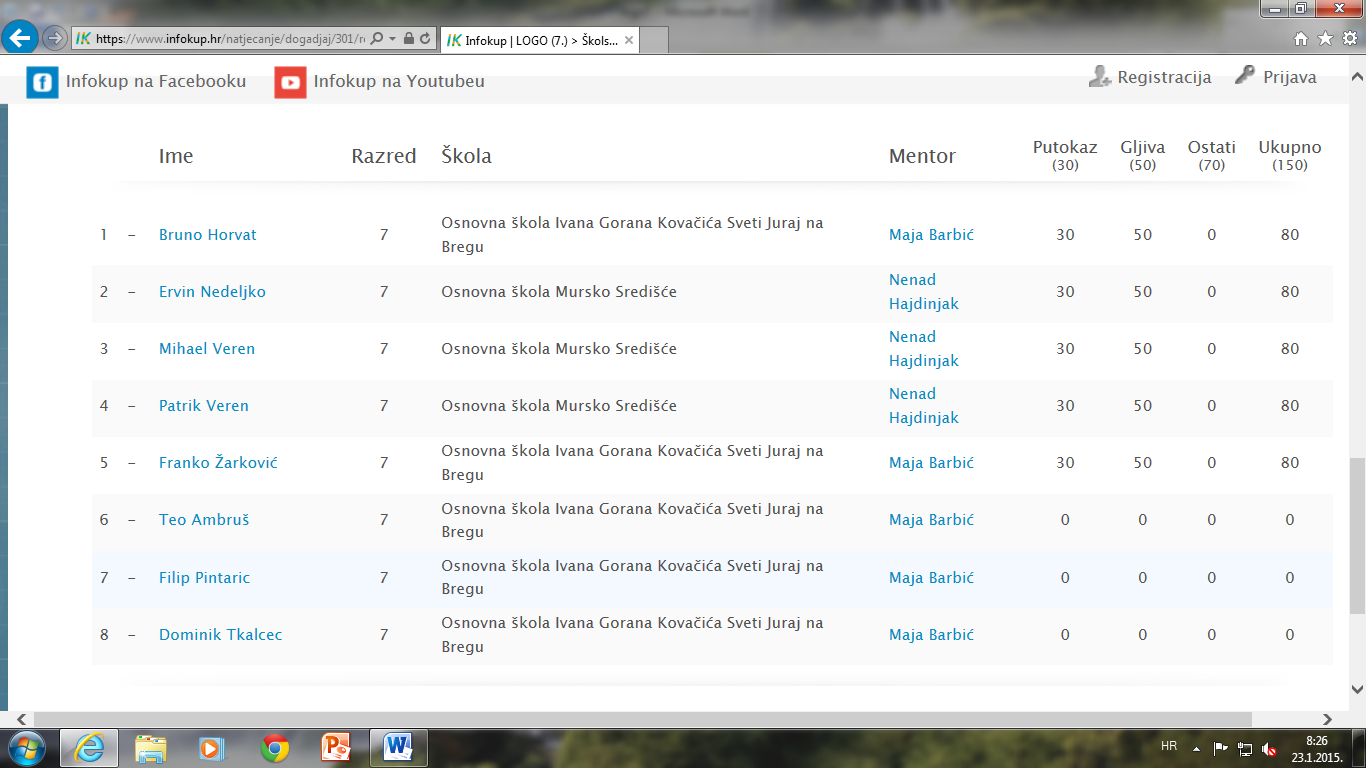 	Rezultati školskog natjecanja iz informatike – Infokup 2015Kategorija: Algoritmi, 8.r, Logo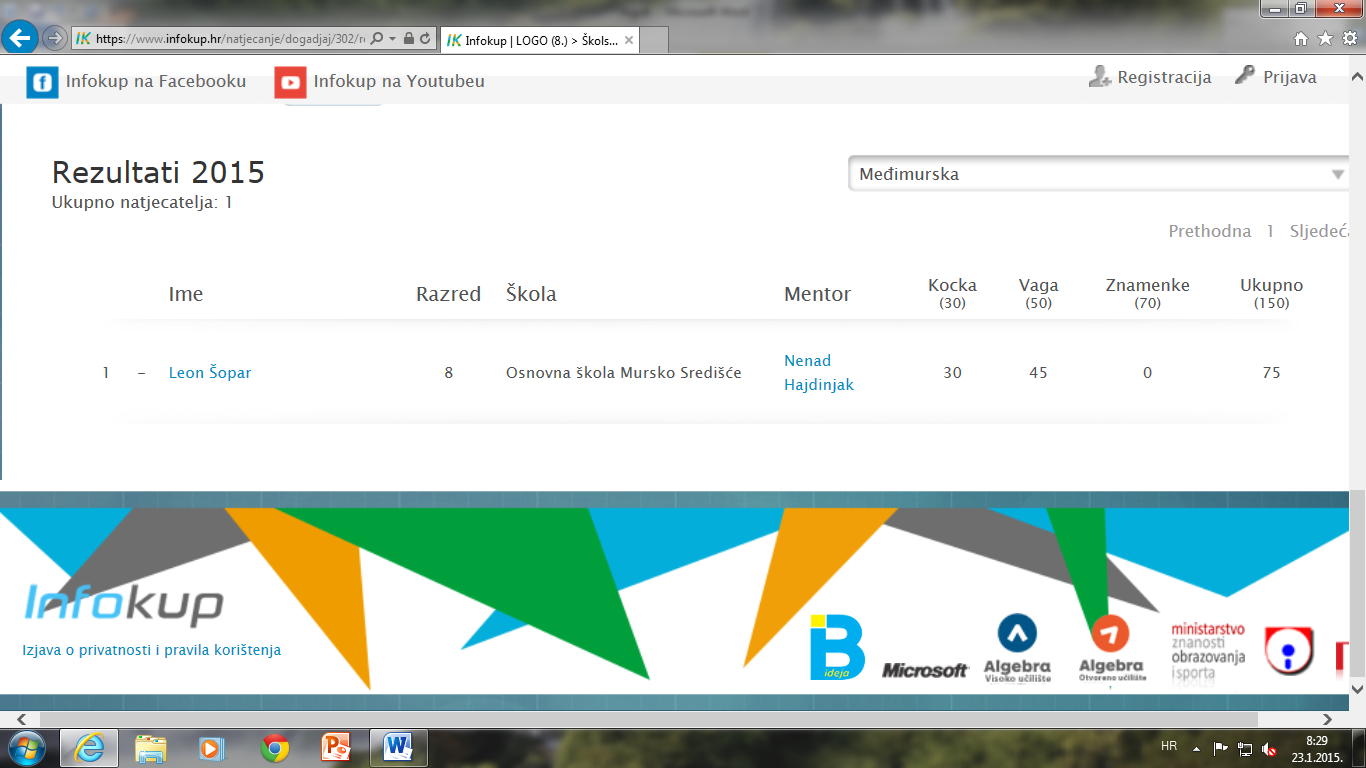 